ANEXO IIDIREITO DE INFORMAÇÃO DO TITULAR DOS DADOS PESSOAISOs dados pessoais recolhidos neste pedido são necessários, única e exclusivamente, para dar cumprimento ao disposto nos artigos 12º e 13º do RGPD, prestação do direito de informação.O tratamento dos dados por parte do Município de Sever do Vouga respeitará o Regulamento de apoio ao arrendamento urbano para fins habitacionais e será realizado com base nas seguintes condições: • Responsável pelo tratamento – Câmara Municipal de Sever do Vouga – Largo do Município, n.º 1, 3740-262 Sever do Vouga;• Responsável pela proteção de dados – Encarregada de Proteção de Dados do Município de Sever do Vouga (EPD) – Câmara Municipal de Sever do Vouga – Largo do Município, n.º 1, 3740-262 Sever do Vouga; Telefone: 225323740 (dias úteis entre as 9h00 – 12h00 e das 14h00 às 17h00) e-mail: protecao.dados@cm-sever.pt;• Finalidade do tratamento: Os dados pessoais solicitados são os estritamente necessários à apreciação da situação económico-social agregado familiar, tendo por base o disposto no Regulamento de apoio ao arrendamento urbano para fins habitacionais.• Destinatário(s) dos dados - Serviço municipal com competência para analisar ou intervir no pedido, de acordo com a orgânica municipal em vigor; • Conservação dos dados pessoais - Os dados serão conservados e armazenados apenas durante o período necessário, atendendo às finalidades para as quais foram recolhidos;• Direitos dos titulares dos dados pessoais – Ao requerente (titular dos dados pessoais) é garantido o direito de acesso, de retificação, de apagamento, de portabilidade, de ser informado em caso de violação da segurança dos dados e de limitação e oposição ao tratamento dos dados pessoais recolhidos. O titular tem ainda o direito a apresentar reclamação à autoridade de controlo nacional (Comissão Nacional de Proteção de Dados).Para mais informações sobre a Política de Privacidade do Município consulte o website da Câmara Municipal de Sever do Vouga em https://www.cm-sever.pt/pages/567 ou envie um e-mail para protecao.dados@cm-sever.pt.Sever do Vouga,       de      de      O Titular dos dados pessoais___________________________________________________
ANEXO III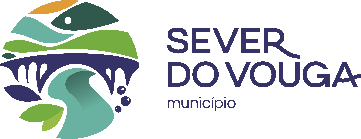 Exmo. SenhorPresidente da Câmara Municipal de Sever do VougaREQUERIMENTOREQUERIMENTONº. DE CONTRIBUINTENº. DE CONTRIBUINTENº. DE CONTRIBUINTEN.º CARTÃO DE CIDADÃON.º CARTÃO DE CIDADÃON.º CARTÃO DE CIDADÃO NOME: NOME: NOME: MORADA MORADA MORADA CÓDIGO POSTAL CÓDIGO POSTAL CÓDIGO POSTALFREGUESIATELEMÓVEL    E-MAIL APOIO AO ARRENDAMENTO PARA FINS HABITACIONAIS TEMPO DE RESIDENCIA NO CONCELHO:       ANOS IDENTIFICAÇÃO DOS ELEMENTOS DO AGREGADO FAMILIAR:       TOTAL DOS RENDIMENTOS DO AGREGADO FAMILIAR:      ,ENTRADAENTRADAENTRADAENTRADAENTRADAENTRADAENTRADAENTRADAINFORMAÇÃO DOS SERVIÇOSINFORMAÇÃO DOS SERVIÇOSDESPACHODESPACHOA PREENCHER PELOS SERVIÇOSA PREENCHER PELOS SERVIÇOSNIPGNIPGA PREENCHER PELOS SERVIÇOSGuia de Receita n.º      Emitida em      O FUNCIONÁRIO ____________________________A PREENCHER PELOS SERVIÇOSA PREENCHER PELOS SERVIÇOSA PREENCHER PELOS SERVIÇOSGuia de Receita n.º      Emitida em      O FUNCIONÁRIO ____________________________A PREENCHER PELOS SERVIÇOSA PREENCHER PELOS SERVIÇOSN.º ENTRADAN.º ENTRADAA PREENCHER PELOS SERVIÇOSGuia de Receita n.º      Emitida em      O FUNCIONÁRIO ____________________________A PREENCHER PELOS SERVIÇOSA PREENCHER PELOS SERVIÇOSA PREENCHER PELOS SERVIÇOSGuia de Receita n.º      Emitida em      O FUNCIONÁRIO ____________________________A PREENCHER PELOS SERVIÇOSA PREENCHER PELOS SERVIÇOSN.º PENDENTEN.º PENDENTEA PREENCHER PELOS SERVIÇOSGuia de Receita n.º      Emitida em      O FUNCIONÁRIO ____________________________A PREENCHER PELOS SERVIÇOSA PREENCHER PELOS SERVIÇOSA PREENCHER PELOS SERVIÇOSGuia de Receita n.º      Emitida em      O FUNCIONÁRIO ____________________________A PREENCHER PELOS SERVIÇOSA PREENCHER PELOS SERVIÇOSDATADATAA PREENCHER PELOS SERVIÇOSGuia de Receita n.º      Emitida em      O FUNCIONÁRIO ____________________________A PREENCHER PELOS SERVIÇOSA PREENCHER PELOS SERVIÇOSA PREENCHER PELOS SERVIÇOSGuia de Receita n.º      Emitida em      O FUNCIONÁRIO ____________________________A PREENCHER PELOS SERVIÇOSA PREENCHER PELOS SERVIÇOSPROCESSOPROCESSOA PREENCHER PELOS SERVIÇOSGuia de Receita n.º      Emitida em      O FUNCIONÁRIO ____________________________A PREENCHER PELOS SERVIÇOSA PREENCHER PELOS SERVIÇOSO FUNCIONÁRIOO FUNCIONÁRIOA PREENCHER PELOS SERVIÇOSGuia de Receita n.º      Emitida em      O FUNCIONÁRIO ____________________________A PREENCHER PELOS SERVIÇOSA PREENCHER PELOS SERVIÇOS____________________________________________________________________________________________________________________________________________________________________________________________________A PREENCHER PELOS SERVIÇOSGuia de Receita n.º      Emitida em      O FUNCIONÁRIO ____________________________A PREENCHER PELOS SERVIÇOSA PREENCHER PELOS SERVIÇOSA PREENCHER PELOS SERVIÇOSGuia de Receita n.º      Emitida em      O FUNCIONÁRIO ____________________________A PREENCHER PELOS SERVIÇOSSituação HabitacionalDeverá preencher este ponto tendo em conta a habitação para o qual se candidata ao Apoio ao arrendamento urbano para fins habitacionais.Data de início de contrato de arrendamento:      Valor da Renda:      € (valor máximo comparticipado até 50% do valor total da renda)Identificação do proprietário da habitação (senhorio):Nome:      Morada:      Contacto:      Tipo de habitação (assinale com uma cruz)Moradia/vivenda    Apartamento   Parte da casa/ anexo   Quarto    Outra    Condições de habitabilidade (assinale com uma cruz caso a sua habitação possua as seguintes características):Água canalizada   Sim       Não          Luz elétrica Sim       Não         Esgotos Sim       Não  Estado de conservação (assinale com uma cruz uma das seguintes características):Tipologia: T0   T1   	T2   	T3  	T4         T5 ou superior  Antiguidade            Ano de construção do imóvel:      .  SITUAÇÃO (OES ) DE DOENÇA(S) CRONICA(S) /DEFICIENCIA DE ALGUM ELEMENTO DO AGREGADO FAMILIAR      Sim       Não  SE RESPONDEU AFIRMATIVAMENTE Qual(Quais)?      (Deverá apresentar atestado médico, a comprovar as doenças identificadas).Situação HabitacionalDeverá preencher este ponto tendo em conta a habitação para o qual se candidata ao Apoio ao arrendamento urbano para fins habitacionais.Data de início de contrato de arrendamento:      Valor da Renda:      € (valor máximo comparticipado até 50% do valor total da renda)Identificação do proprietário da habitação (senhorio):Nome:      Morada:      Contacto:      Tipo de habitação (assinale com uma cruz)Moradia/vivenda    Apartamento   Parte da casa/ anexo   Quarto    Outra    Condições de habitabilidade (assinale com uma cruz caso a sua habitação possua as seguintes características):Água canalizada   Sim       Não          Luz elétrica Sim       Não         Esgotos Sim       Não  Estado de conservação (assinale com uma cruz uma das seguintes características):Tipologia: T0   T1   	T2   	T3  	T4         T5 ou superior  Antiguidade            Ano de construção do imóvel:      .  SITUAÇÃO (OES ) DE DOENÇA(S) CRONICA(S) /DEFICIENCIA DE ALGUM ELEMENTO DO AGREGADO FAMILIAR      Sim       Não  SE RESPONDEU AFIRMATIVAMENTE Qual(Quais)?      (Deverá apresentar atestado médico, a comprovar as doenças identificadas).Situação HabitacionalDeverá preencher este ponto tendo em conta a habitação para o qual se candidata ao Apoio ao arrendamento urbano para fins habitacionais.Data de início de contrato de arrendamento:      Valor da Renda:      € (valor máximo comparticipado até 50% do valor total da renda)Identificação do proprietário da habitação (senhorio):Nome:      Morada:      Contacto:      Tipo de habitação (assinale com uma cruz)Moradia/vivenda    Apartamento   Parte da casa/ anexo   Quarto    Outra    Condições de habitabilidade (assinale com uma cruz caso a sua habitação possua as seguintes características):Água canalizada   Sim       Não          Luz elétrica Sim       Não         Esgotos Sim       Não  Estado de conservação (assinale com uma cruz uma das seguintes características):Tipologia: T0   T1   	T2   	T3  	T4         T5 ou superior  Antiguidade            Ano de construção do imóvel:      .  SITUAÇÃO (OES ) DE DOENÇA(S) CRONICA(S) /DEFICIENCIA DE ALGUM ELEMENTO DO AGREGADO FAMILIAR      Sim       Não  SE RESPONDEU AFIRMATIVAMENTE Qual(Quais)?      (Deverá apresentar atestado médico, a comprovar as doenças identificadas).Situação HabitacionalDeverá preencher este ponto tendo em conta a habitação para o qual se candidata ao Apoio ao arrendamento urbano para fins habitacionais.Data de início de contrato de arrendamento:      Valor da Renda:      € (valor máximo comparticipado até 50% do valor total da renda)Identificação do proprietário da habitação (senhorio):Nome:      Morada:      Contacto:      Tipo de habitação (assinale com uma cruz)Moradia/vivenda    Apartamento   Parte da casa/ anexo   Quarto    Outra    Condições de habitabilidade (assinale com uma cruz caso a sua habitação possua as seguintes características):Água canalizada   Sim       Não          Luz elétrica Sim       Não         Esgotos Sim       Não  Estado de conservação (assinale com uma cruz uma das seguintes características):Tipologia: T0   T1   	T2   	T3  	T4         T5 ou superior  Antiguidade            Ano de construção do imóvel:      .  SITUAÇÃO (OES ) DE DOENÇA(S) CRONICA(S) /DEFICIENCIA DE ALGUM ELEMENTO DO AGREGADO FAMILIAR      Sim       Não  SE RESPONDEU AFIRMATIVAMENTE Qual(Quais)?      (Deverá apresentar atestado médico, a comprovar as doenças identificadas).Situação HabitacionalDeverá preencher este ponto tendo em conta a habitação para o qual se candidata ao Apoio ao arrendamento urbano para fins habitacionais.Data de início de contrato de arrendamento:      Valor da Renda:      € (valor máximo comparticipado até 50% do valor total da renda)Identificação do proprietário da habitação (senhorio):Nome:      Morada:      Contacto:      Tipo de habitação (assinale com uma cruz)Moradia/vivenda    Apartamento   Parte da casa/ anexo   Quarto    Outra    Condições de habitabilidade (assinale com uma cruz caso a sua habitação possua as seguintes características):Água canalizada   Sim       Não          Luz elétrica Sim       Não         Esgotos Sim       Não  Estado de conservação (assinale com uma cruz uma das seguintes características):Tipologia: T0   T1   	T2   	T3  	T4         T5 ou superior  Antiguidade            Ano de construção do imóvel:      .  SITUAÇÃO (OES ) DE DOENÇA(S) CRONICA(S) /DEFICIENCIA DE ALGUM ELEMENTO DO AGREGADO FAMILIAR      Sim       Não  SE RESPONDEU AFIRMATIVAMENTE Qual(Quais)?      (Deverá apresentar atestado médico, a comprovar as doenças identificadas).Situação HabitacionalDeverá preencher este ponto tendo em conta a habitação para o qual se candidata ao Apoio ao arrendamento urbano para fins habitacionais.Data de início de contrato de arrendamento:      Valor da Renda:      € (valor máximo comparticipado até 50% do valor total da renda)Identificação do proprietário da habitação (senhorio):Nome:      Morada:      Contacto:      Tipo de habitação (assinale com uma cruz)Moradia/vivenda    Apartamento   Parte da casa/ anexo   Quarto    Outra    Condições de habitabilidade (assinale com uma cruz caso a sua habitação possua as seguintes características):Água canalizada   Sim       Não          Luz elétrica Sim       Não         Esgotos Sim       Não  Estado de conservação (assinale com uma cruz uma das seguintes características):Tipologia: T0   T1   	T2   	T3  	T4         T5 ou superior  Antiguidade            Ano de construção do imóvel:      .  SITUAÇÃO (OES ) DE DOENÇA(S) CRONICA(S) /DEFICIENCIA DE ALGUM ELEMENTO DO AGREGADO FAMILIAR      Sim       Não  SE RESPONDEU AFIRMATIVAMENTE Qual(Quais)?      (Deverá apresentar atestado médico, a comprovar as doenças identificadas).Situação HabitacionalDeverá preencher este ponto tendo em conta a habitação para o qual se candidata ao Apoio ao arrendamento urbano para fins habitacionais.Data de início de contrato de arrendamento:      Valor da Renda:      € (valor máximo comparticipado até 50% do valor total da renda)Identificação do proprietário da habitação (senhorio):Nome:      Morada:      Contacto:      Tipo de habitação (assinale com uma cruz)Moradia/vivenda    Apartamento   Parte da casa/ anexo   Quarto    Outra    Condições de habitabilidade (assinale com uma cruz caso a sua habitação possua as seguintes características):Água canalizada   Sim       Não          Luz elétrica Sim       Não         Esgotos Sim       Não  Estado de conservação (assinale com uma cruz uma das seguintes características):Tipologia: T0   T1   	T2   	T3  	T4         T5 ou superior  Antiguidade            Ano de construção do imóvel:      .  SITUAÇÃO (OES ) DE DOENÇA(S) CRONICA(S) /DEFICIENCIA DE ALGUM ELEMENTO DO AGREGADO FAMILIAR      Sim       Não  SE RESPONDEU AFIRMATIVAMENTE Qual(Quais)?      (Deverá apresentar atestado médico, a comprovar as doenças identificadas).Situação HabitacionalDeverá preencher este ponto tendo em conta a habitação para o qual se candidata ao Apoio ao arrendamento urbano para fins habitacionais.Data de início de contrato de arrendamento:      Valor da Renda:      € (valor máximo comparticipado até 50% do valor total da renda)Identificação do proprietário da habitação (senhorio):Nome:      Morada:      Contacto:      Tipo de habitação (assinale com uma cruz)Moradia/vivenda    Apartamento   Parte da casa/ anexo   Quarto    Outra    Condições de habitabilidade (assinale com uma cruz caso a sua habitação possua as seguintes características):Água canalizada   Sim       Não          Luz elétrica Sim       Não         Esgotos Sim       Não  Estado de conservação (assinale com uma cruz uma das seguintes características):Tipologia: T0   T1   	T2   	T3  	T4         T5 ou superior  Antiguidade            Ano de construção do imóvel:      .  SITUAÇÃO (OES ) DE DOENÇA(S) CRONICA(S) /DEFICIENCIA DE ALGUM ELEMENTO DO AGREGADO FAMILIAR      Sim       Não  SE RESPONDEU AFIRMATIVAMENTE Qual(Quais)?      (Deverá apresentar atestado médico, a comprovar as doenças identificadas).Situação HabitacionalDeverá preencher este ponto tendo em conta a habitação para o qual se candidata ao Apoio ao arrendamento urbano para fins habitacionais.Data de início de contrato de arrendamento:      Valor da Renda:      € (valor máximo comparticipado até 50% do valor total da renda)Identificação do proprietário da habitação (senhorio):Nome:      Morada:      Contacto:      Tipo de habitação (assinale com uma cruz)Moradia/vivenda    Apartamento   Parte da casa/ anexo   Quarto    Outra    Condições de habitabilidade (assinale com uma cruz caso a sua habitação possua as seguintes características):Água canalizada   Sim       Não          Luz elétrica Sim       Não         Esgotos Sim       Não  Estado de conservação (assinale com uma cruz uma das seguintes características):Tipologia: T0   T1   	T2   	T3  	T4         T5 ou superior  Antiguidade            Ano de construção do imóvel:      .  SITUAÇÃO (OES ) DE DOENÇA(S) CRONICA(S) /DEFICIENCIA DE ALGUM ELEMENTO DO AGREGADO FAMILIAR      Sim       Não  SE RESPONDEU AFIRMATIVAMENTE Qual(Quais)?      (Deverá apresentar atestado médico, a comprovar as doenças identificadas).Situação HabitacionalDeverá preencher este ponto tendo em conta a habitação para o qual se candidata ao Apoio ao arrendamento urbano para fins habitacionais.Data de início de contrato de arrendamento:      Valor da Renda:      € (valor máximo comparticipado até 50% do valor total da renda)Identificação do proprietário da habitação (senhorio):Nome:      Morada:      Contacto:      Tipo de habitação (assinale com uma cruz)Moradia/vivenda    Apartamento   Parte da casa/ anexo   Quarto    Outra    Condições de habitabilidade (assinale com uma cruz caso a sua habitação possua as seguintes características):Água canalizada   Sim       Não          Luz elétrica Sim       Não         Esgotos Sim       Não  Estado de conservação (assinale com uma cruz uma das seguintes características):Tipologia: T0   T1   	T2   	T3  	T4         T5 ou superior  Antiguidade            Ano de construção do imóvel:      .  SITUAÇÃO (OES ) DE DOENÇA(S) CRONICA(S) /DEFICIENCIA DE ALGUM ELEMENTO DO AGREGADO FAMILIAR      Sim       Não  SE RESPONDEU AFIRMATIVAMENTE Qual(Quais)?      (Deverá apresentar atestado médico, a comprovar as doenças identificadas).Situação HabitacionalDeverá preencher este ponto tendo em conta a habitação para o qual se candidata ao Apoio ao arrendamento urbano para fins habitacionais.Data de início de contrato de arrendamento:      Valor da Renda:      € (valor máximo comparticipado até 50% do valor total da renda)Identificação do proprietário da habitação (senhorio):Nome:      Morada:      Contacto:      Tipo de habitação (assinale com uma cruz)Moradia/vivenda    Apartamento   Parte da casa/ anexo   Quarto    Outra    Condições de habitabilidade (assinale com uma cruz caso a sua habitação possua as seguintes características):Água canalizada   Sim       Não          Luz elétrica Sim       Não         Esgotos Sim       Não  Estado de conservação (assinale com uma cruz uma das seguintes características):Tipologia: T0   T1   	T2   	T3  	T4         T5 ou superior  Antiguidade            Ano de construção do imóvel:      .  SITUAÇÃO (OES ) DE DOENÇA(S) CRONICA(S) /DEFICIENCIA DE ALGUM ELEMENTO DO AGREGADO FAMILIAR      Sim       Não  SE RESPONDEU AFIRMATIVAMENTE Qual(Quais)?      (Deverá apresentar atestado médico, a comprovar as doenças identificadas).Situação HabitacionalDeverá preencher este ponto tendo em conta a habitação para o qual se candidata ao Apoio ao arrendamento urbano para fins habitacionais.Data de início de contrato de arrendamento:      Valor da Renda:      € (valor máximo comparticipado até 50% do valor total da renda)Identificação do proprietário da habitação (senhorio):Nome:      Morada:      Contacto:      Tipo de habitação (assinale com uma cruz)Moradia/vivenda    Apartamento   Parte da casa/ anexo   Quarto    Outra    Condições de habitabilidade (assinale com uma cruz caso a sua habitação possua as seguintes características):Água canalizada   Sim       Não          Luz elétrica Sim       Não         Esgotos Sim       Não  Estado de conservação (assinale com uma cruz uma das seguintes características):Tipologia: T0   T1   	T2   	T3  	T4         T5 ou superior  Antiguidade            Ano de construção do imóvel:      .  SITUAÇÃO (OES ) DE DOENÇA(S) CRONICA(S) /DEFICIENCIA DE ALGUM ELEMENTO DO AGREGADO FAMILIAR      Sim       Não  SE RESPONDEU AFIRMATIVAMENTE Qual(Quais)?      (Deverá apresentar atestado médico, a comprovar as doenças identificadas).Situação HabitacionalDeverá preencher este ponto tendo em conta a habitação para o qual se candidata ao Apoio ao arrendamento urbano para fins habitacionais.Data de início de contrato de arrendamento:      Valor da Renda:      € (valor máximo comparticipado até 50% do valor total da renda)Identificação do proprietário da habitação (senhorio):Nome:      Morada:      Contacto:      Tipo de habitação (assinale com uma cruz)Moradia/vivenda    Apartamento   Parte da casa/ anexo   Quarto    Outra    Condições de habitabilidade (assinale com uma cruz caso a sua habitação possua as seguintes características):Água canalizada   Sim       Não          Luz elétrica Sim       Não         Esgotos Sim       Não  Estado de conservação (assinale com uma cruz uma das seguintes características):Tipologia: T0   T1   	T2   	T3  	T4         T5 ou superior  Antiguidade            Ano de construção do imóvel:      .  SITUAÇÃO (OES ) DE DOENÇA(S) CRONICA(S) /DEFICIENCIA DE ALGUM ELEMENTO DO AGREGADO FAMILIAR      Sim       Não  SE RESPONDEU AFIRMATIVAMENTE Qual(Quais)?      (Deverá apresentar atestado médico, a comprovar as doenças identificadas).Situação HabitacionalDeverá preencher este ponto tendo em conta a habitação para o qual se candidata ao Apoio ao arrendamento urbano para fins habitacionais.Data de início de contrato de arrendamento:      Valor da Renda:      € (valor máximo comparticipado até 50% do valor total da renda)Identificação do proprietário da habitação (senhorio):Nome:      Morada:      Contacto:      Tipo de habitação (assinale com uma cruz)Moradia/vivenda    Apartamento   Parte da casa/ anexo   Quarto    Outra    Condições de habitabilidade (assinale com uma cruz caso a sua habitação possua as seguintes características):Água canalizada   Sim       Não          Luz elétrica Sim       Não         Esgotos Sim       Não  Estado de conservação (assinale com uma cruz uma das seguintes características):Tipologia: T0   T1   	T2   	T3  	T4         T5 ou superior  Antiguidade            Ano de construção do imóvel:      .  SITUAÇÃO (OES ) DE DOENÇA(S) CRONICA(S) /DEFICIENCIA DE ALGUM ELEMENTO DO AGREGADO FAMILIAR      Sim       Não  SE RESPONDEU AFIRMATIVAMENTE Qual(Quais)?      (Deverá apresentar atestado médico, a comprovar as doenças identificadas).DESPESAS MENSAIS DO AGREGADO FAMILIAR EM MEDICAÇÃONÃO   SIM Qual (Quais)?       (Se escolheu a opção sim, deverá apresentar declaração médica com informação da doença crónica e respetiva medicação. Paralelamente deverá apresentar declaração da farmácia da despesa mensal fixa com a mesma)  DOCUMENTOS ENTREGUES: Fotocópias dos Bilhetes de Identidade/cartão de contribuinte ou cartão de cidadão ou Cédula de Nascimento de todos os elementos do agregado familiar junto com devida declaração de consentimento. Declaração sob compromisso de honra acerca da veracidade das informações prestadas (Anexo II);  Última declaração de IRC/IRC e respetivas notas de liquidação de todos os elementos do agregado familiar. Para quem não apresentou a declaração de IRS deverá apresentar nota negativa emitida pela Autoridade Tributária e Aduaneira;  Nº de Identificação da Segurança Social de todos os elementos do agregado familiar;  Documentos comprovativos das despesas em saúde devido a doença crónica;  Declaração médica da existência de doença crónica e ou deficiência e medicação prescrita;   Atestado da junta de freguesia a comprovar a composição do agregado familiar e a residência;  Fotocópia do Contrato de arrendamento;  Declaração do Senhorio relativa ao arrendamento (deverá ser substituída pelo respetivo contrato de arrendamento até à data da atribuição do subsídio, sob pena da sua não atribuição); Comprovativo de identificação bancária, para onde deverá ser feita a transferência do valor do apoio;  último recibo de renda (no caso de já existir contrato de arrendamento);  Declaração emitida pelo Serviço Local referente ao valor auferido de subsídio de desemprego e período pelo qual irá receber o mesmo;  Certificado do rendimento social de inserção, se for o caso, emitido pelo Centro Regional de Segurança Social, onde conste a composição do agregado familiar, o valor da prestação e os rendimentos para efeito do cálculo da mesma; Declaração emitida pelo IEFP, no caso do candidato, ou algum dos membros do agregado familiar se encontrar na situação de desemprego e não auferir subsídio de desemprego, ou declaração emitida pelo Serviço do Instituto de Solidariedade e Segurança Social no caso de o candidato, ou algum dos seus membros se encontrar a receber subsídio de desemprego;  Fotocópia do último recibo da pensão dos elementos que se encontrem nesta situação;  Declaração do valor do Rendimento Social de Inserção, emitida pelo Serviço Local;  Declaração emitida pela Autoridade Tributária e Aduaneira sobre a existência de bens imóveis que seja propriedade do candidato ou dos membros do agregado familiar respetivo ou declaração negativa;Caso existam elementos no agregado familiar maiores e estudantes. Será necessário apresentarem comprovativo da situação escolar. Outros documentos        Declaro que dou o devido consentimento para fornecer fotocópia dos Bilhetes de Identidade/cartão de contribuinte ou cartão de cidadão ou Cédula de Nascimento associados a este pedido.  Mais declaro que as informações aqui prestadas são verdadeiras e autorizo os serviços da Câmara Municipal de Sever do Vouga a efetuar as averiguações necessárias à análise deste pedido de subsidio. DESPESAS MENSAIS DO AGREGADO FAMILIAR EM MEDICAÇÃONÃO   SIM Qual (Quais)?       (Se escolheu a opção sim, deverá apresentar declaração médica com informação da doença crónica e respetiva medicação. Paralelamente deverá apresentar declaração da farmácia da despesa mensal fixa com a mesma)  DOCUMENTOS ENTREGUES: Fotocópias dos Bilhetes de Identidade/cartão de contribuinte ou cartão de cidadão ou Cédula de Nascimento de todos os elementos do agregado familiar junto com devida declaração de consentimento. Declaração sob compromisso de honra acerca da veracidade das informações prestadas (Anexo II);  Última declaração de IRC/IRC e respetivas notas de liquidação de todos os elementos do agregado familiar. Para quem não apresentou a declaração de IRS deverá apresentar nota negativa emitida pela Autoridade Tributária e Aduaneira;  Nº de Identificação da Segurança Social de todos os elementos do agregado familiar;  Documentos comprovativos das despesas em saúde devido a doença crónica;  Declaração médica da existência de doença crónica e ou deficiência e medicação prescrita;   Atestado da junta de freguesia a comprovar a composição do agregado familiar e a residência;  Fotocópia do Contrato de arrendamento;  Declaração do Senhorio relativa ao arrendamento (deverá ser substituída pelo respetivo contrato de arrendamento até à data da atribuição do subsídio, sob pena da sua não atribuição); Comprovativo de identificação bancária, para onde deverá ser feita a transferência do valor do apoio;  último recibo de renda (no caso de já existir contrato de arrendamento);  Declaração emitida pelo Serviço Local referente ao valor auferido de subsídio de desemprego e período pelo qual irá receber o mesmo;  Certificado do rendimento social de inserção, se for o caso, emitido pelo Centro Regional de Segurança Social, onde conste a composição do agregado familiar, o valor da prestação e os rendimentos para efeito do cálculo da mesma; Declaração emitida pelo IEFP, no caso do candidato, ou algum dos membros do agregado familiar se encontrar na situação de desemprego e não auferir subsídio de desemprego, ou declaração emitida pelo Serviço do Instituto de Solidariedade e Segurança Social no caso de o candidato, ou algum dos seus membros se encontrar a receber subsídio de desemprego;  Fotocópia do último recibo da pensão dos elementos que se encontrem nesta situação;  Declaração do valor do Rendimento Social de Inserção, emitida pelo Serviço Local;  Declaração emitida pela Autoridade Tributária e Aduaneira sobre a existência de bens imóveis que seja propriedade do candidato ou dos membros do agregado familiar respetivo ou declaração negativa;Caso existam elementos no agregado familiar maiores e estudantes. Será necessário apresentarem comprovativo da situação escolar. Outros documentos        Declaro que dou o devido consentimento para fornecer fotocópia dos Bilhetes de Identidade/cartão de contribuinte ou cartão de cidadão ou Cédula de Nascimento associados a este pedido.  Mais declaro que as informações aqui prestadas são verdadeiras e autorizo os serviços da Câmara Municipal de Sever do Vouga a efetuar as averiguações necessárias à análise deste pedido de subsidio. DESPESAS MENSAIS DO AGREGADO FAMILIAR EM MEDICAÇÃONÃO   SIM Qual (Quais)?       (Se escolheu a opção sim, deverá apresentar declaração médica com informação da doença crónica e respetiva medicação. Paralelamente deverá apresentar declaração da farmácia da despesa mensal fixa com a mesma)  DOCUMENTOS ENTREGUES: Fotocópias dos Bilhetes de Identidade/cartão de contribuinte ou cartão de cidadão ou Cédula de Nascimento de todos os elementos do agregado familiar junto com devida declaração de consentimento. Declaração sob compromisso de honra acerca da veracidade das informações prestadas (Anexo II);  Última declaração de IRC/IRC e respetivas notas de liquidação de todos os elementos do agregado familiar. Para quem não apresentou a declaração de IRS deverá apresentar nota negativa emitida pela Autoridade Tributária e Aduaneira;  Nº de Identificação da Segurança Social de todos os elementos do agregado familiar;  Documentos comprovativos das despesas em saúde devido a doença crónica;  Declaração médica da existência de doença crónica e ou deficiência e medicação prescrita;   Atestado da junta de freguesia a comprovar a composição do agregado familiar e a residência;  Fotocópia do Contrato de arrendamento;  Declaração do Senhorio relativa ao arrendamento (deverá ser substituída pelo respetivo contrato de arrendamento até à data da atribuição do subsídio, sob pena da sua não atribuição); Comprovativo de identificação bancária, para onde deverá ser feita a transferência do valor do apoio;  último recibo de renda (no caso de já existir contrato de arrendamento);  Declaração emitida pelo Serviço Local referente ao valor auferido de subsídio de desemprego e período pelo qual irá receber o mesmo;  Certificado do rendimento social de inserção, se for o caso, emitido pelo Centro Regional de Segurança Social, onde conste a composição do agregado familiar, o valor da prestação e os rendimentos para efeito do cálculo da mesma; Declaração emitida pelo IEFP, no caso do candidato, ou algum dos membros do agregado familiar se encontrar na situação de desemprego e não auferir subsídio de desemprego, ou declaração emitida pelo Serviço do Instituto de Solidariedade e Segurança Social no caso de o candidato, ou algum dos seus membros se encontrar a receber subsídio de desemprego;  Fotocópia do último recibo da pensão dos elementos que se encontrem nesta situação;  Declaração do valor do Rendimento Social de Inserção, emitida pelo Serviço Local;  Declaração emitida pela Autoridade Tributária e Aduaneira sobre a existência de bens imóveis que seja propriedade do candidato ou dos membros do agregado familiar respetivo ou declaração negativa;Caso existam elementos no agregado familiar maiores e estudantes. Será necessário apresentarem comprovativo da situação escolar. Outros documentos        Declaro que dou o devido consentimento para fornecer fotocópia dos Bilhetes de Identidade/cartão de contribuinte ou cartão de cidadão ou Cédula de Nascimento associados a este pedido.  Mais declaro que as informações aqui prestadas são verdadeiras e autorizo os serviços da Câmara Municipal de Sever do Vouga a efetuar as averiguações necessárias à análise deste pedido de subsidio. DESPESAS MENSAIS DO AGREGADO FAMILIAR EM MEDICAÇÃONÃO   SIM Qual (Quais)?       (Se escolheu a opção sim, deverá apresentar declaração médica com informação da doença crónica e respetiva medicação. Paralelamente deverá apresentar declaração da farmácia da despesa mensal fixa com a mesma)  DOCUMENTOS ENTREGUES: Fotocópias dos Bilhetes de Identidade/cartão de contribuinte ou cartão de cidadão ou Cédula de Nascimento de todos os elementos do agregado familiar junto com devida declaração de consentimento. Declaração sob compromisso de honra acerca da veracidade das informações prestadas (Anexo II);  Última declaração de IRC/IRC e respetivas notas de liquidação de todos os elementos do agregado familiar. Para quem não apresentou a declaração de IRS deverá apresentar nota negativa emitida pela Autoridade Tributária e Aduaneira;  Nº de Identificação da Segurança Social de todos os elementos do agregado familiar;  Documentos comprovativos das despesas em saúde devido a doença crónica;  Declaração médica da existência de doença crónica e ou deficiência e medicação prescrita;   Atestado da junta de freguesia a comprovar a composição do agregado familiar e a residência;  Fotocópia do Contrato de arrendamento;  Declaração do Senhorio relativa ao arrendamento (deverá ser substituída pelo respetivo contrato de arrendamento até à data da atribuição do subsídio, sob pena da sua não atribuição); Comprovativo de identificação bancária, para onde deverá ser feita a transferência do valor do apoio;  último recibo de renda (no caso de já existir contrato de arrendamento);  Declaração emitida pelo Serviço Local referente ao valor auferido de subsídio de desemprego e período pelo qual irá receber o mesmo;  Certificado do rendimento social de inserção, se for o caso, emitido pelo Centro Regional de Segurança Social, onde conste a composição do agregado familiar, o valor da prestação e os rendimentos para efeito do cálculo da mesma; Declaração emitida pelo IEFP, no caso do candidato, ou algum dos membros do agregado familiar se encontrar na situação de desemprego e não auferir subsídio de desemprego, ou declaração emitida pelo Serviço do Instituto de Solidariedade e Segurança Social no caso de o candidato, ou algum dos seus membros se encontrar a receber subsídio de desemprego;  Fotocópia do último recibo da pensão dos elementos que se encontrem nesta situação;  Declaração do valor do Rendimento Social de Inserção, emitida pelo Serviço Local;  Declaração emitida pela Autoridade Tributária e Aduaneira sobre a existência de bens imóveis que seja propriedade do candidato ou dos membros do agregado familiar respetivo ou declaração negativa;Caso existam elementos no agregado familiar maiores e estudantes. Será necessário apresentarem comprovativo da situação escolar. Outros documentos        Declaro que dou o devido consentimento para fornecer fotocópia dos Bilhetes de Identidade/cartão de contribuinte ou cartão de cidadão ou Cédula de Nascimento associados a este pedido.  Mais declaro que as informações aqui prestadas são verdadeiras e autorizo os serviços da Câmara Municipal de Sever do Vouga a efetuar as averiguações necessárias à análise deste pedido de subsidio. DESPESAS MENSAIS DO AGREGADO FAMILIAR EM MEDICAÇÃONÃO   SIM Qual (Quais)?       (Se escolheu a opção sim, deverá apresentar declaração médica com informação da doença crónica e respetiva medicação. Paralelamente deverá apresentar declaração da farmácia da despesa mensal fixa com a mesma)  DOCUMENTOS ENTREGUES: Fotocópias dos Bilhetes de Identidade/cartão de contribuinte ou cartão de cidadão ou Cédula de Nascimento de todos os elementos do agregado familiar junto com devida declaração de consentimento. Declaração sob compromisso de honra acerca da veracidade das informações prestadas (Anexo II);  Última declaração de IRC/IRC e respetivas notas de liquidação de todos os elementos do agregado familiar. Para quem não apresentou a declaração de IRS deverá apresentar nota negativa emitida pela Autoridade Tributária e Aduaneira;  Nº de Identificação da Segurança Social de todos os elementos do agregado familiar;  Documentos comprovativos das despesas em saúde devido a doença crónica;  Declaração médica da existência de doença crónica e ou deficiência e medicação prescrita;   Atestado da junta de freguesia a comprovar a composição do agregado familiar e a residência;  Fotocópia do Contrato de arrendamento;  Declaração do Senhorio relativa ao arrendamento (deverá ser substituída pelo respetivo contrato de arrendamento até à data da atribuição do subsídio, sob pena da sua não atribuição); Comprovativo de identificação bancária, para onde deverá ser feita a transferência do valor do apoio;  último recibo de renda (no caso de já existir contrato de arrendamento);  Declaração emitida pelo Serviço Local referente ao valor auferido de subsídio de desemprego e período pelo qual irá receber o mesmo;  Certificado do rendimento social de inserção, se for o caso, emitido pelo Centro Regional de Segurança Social, onde conste a composição do agregado familiar, o valor da prestação e os rendimentos para efeito do cálculo da mesma; Declaração emitida pelo IEFP, no caso do candidato, ou algum dos membros do agregado familiar se encontrar na situação de desemprego e não auferir subsídio de desemprego, ou declaração emitida pelo Serviço do Instituto de Solidariedade e Segurança Social no caso de o candidato, ou algum dos seus membros se encontrar a receber subsídio de desemprego;  Fotocópia do último recibo da pensão dos elementos que se encontrem nesta situação;  Declaração do valor do Rendimento Social de Inserção, emitida pelo Serviço Local;  Declaração emitida pela Autoridade Tributária e Aduaneira sobre a existência de bens imóveis que seja propriedade do candidato ou dos membros do agregado familiar respetivo ou declaração negativa;Caso existam elementos no agregado familiar maiores e estudantes. Será necessário apresentarem comprovativo da situação escolar. Outros documentos        Declaro que dou o devido consentimento para fornecer fotocópia dos Bilhetes de Identidade/cartão de contribuinte ou cartão de cidadão ou Cédula de Nascimento associados a este pedido.  Mais declaro que as informações aqui prestadas são verdadeiras e autorizo os serviços da Câmara Municipal de Sever do Vouga a efetuar as averiguações necessárias à análise deste pedido de subsidio. DESPESAS MENSAIS DO AGREGADO FAMILIAR EM MEDICAÇÃONÃO   SIM Qual (Quais)?       (Se escolheu a opção sim, deverá apresentar declaração médica com informação da doença crónica e respetiva medicação. Paralelamente deverá apresentar declaração da farmácia da despesa mensal fixa com a mesma)  DOCUMENTOS ENTREGUES: Fotocópias dos Bilhetes de Identidade/cartão de contribuinte ou cartão de cidadão ou Cédula de Nascimento de todos os elementos do agregado familiar junto com devida declaração de consentimento. Declaração sob compromisso de honra acerca da veracidade das informações prestadas (Anexo II);  Última declaração de IRC/IRC e respetivas notas de liquidação de todos os elementos do agregado familiar. Para quem não apresentou a declaração de IRS deverá apresentar nota negativa emitida pela Autoridade Tributária e Aduaneira;  Nº de Identificação da Segurança Social de todos os elementos do agregado familiar;  Documentos comprovativos das despesas em saúde devido a doença crónica;  Declaração médica da existência de doença crónica e ou deficiência e medicação prescrita;   Atestado da junta de freguesia a comprovar a composição do agregado familiar e a residência;  Fotocópia do Contrato de arrendamento;  Declaração do Senhorio relativa ao arrendamento (deverá ser substituída pelo respetivo contrato de arrendamento até à data da atribuição do subsídio, sob pena da sua não atribuição); Comprovativo de identificação bancária, para onde deverá ser feita a transferência do valor do apoio;  último recibo de renda (no caso de já existir contrato de arrendamento);  Declaração emitida pelo Serviço Local referente ao valor auferido de subsídio de desemprego e período pelo qual irá receber o mesmo;  Certificado do rendimento social de inserção, se for o caso, emitido pelo Centro Regional de Segurança Social, onde conste a composição do agregado familiar, o valor da prestação e os rendimentos para efeito do cálculo da mesma; Declaração emitida pelo IEFP, no caso do candidato, ou algum dos membros do agregado familiar se encontrar na situação de desemprego e não auferir subsídio de desemprego, ou declaração emitida pelo Serviço do Instituto de Solidariedade e Segurança Social no caso de o candidato, ou algum dos seus membros se encontrar a receber subsídio de desemprego;  Fotocópia do último recibo da pensão dos elementos que se encontrem nesta situação;  Declaração do valor do Rendimento Social de Inserção, emitida pelo Serviço Local;  Declaração emitida pela Autoridade Tributária e Aduaneira sobre a existência de bens imóveis que seja propriedade do candidato ou dos membros do agregado familiar respetivo ou declaração negativa;Caso existam elementos no agregado familiar maiores e estudantes. Será necessário apresentarem comprovativo da situação escolar. Outros documentos        Declaro que dou o devido consentimento para fornecer fotocópia dos Bilhetes de Identidade/cartão de contribuinte ou cartão de cidadão ou Cédula de Nascimento associados a este pedido.  Mais declaro que as informações aqui prestadas são verdadeiras e autorizo os serviços da Câmara Municipal de Sever do Vouga a efetuar as averiguações necessárias à análise deste pedido de subsidio. DESPESAS MENSAIS DO AGREGADO FAMILIAR EM MEDICAÇÃONÃO   SIM Qual (Quais)?       (Se escolheu a opção sim, deverá apresentar declaração médica com informação da doença crónica e respetiva medicação. Paralelamente deverá apresentar declaração da farmácia da despesa mensal fixa com a mesma)  DOCUMENTOS ENTREGUES: Fotocópias dos Bilhetes de Identidade/cartão de contribuinte ou cartão de cidadão ou Cédula de Nascimento de todos os elementos do agregado familiar junto com devida declaração de consentimento. Declaração sob compromisso de honra acerca da veracidade das informações prestadas (Anexo II);  Última declaração de IRC/IRC e respetivas notas de liquidação de todos os elementos do agregado familiar. Para quem não apresentou a declaração de IRS deverá apresentar nota negativa emitida pela Autoridade Tributária e Aduaneira;  Nº de Identificação da Segurança Social de todos os elementos do agregado familiar;  Documentos comprovativos das despesas em saúde devido a doença crónica;  Declaração médica da existência de doença crónica e ou deficiência e medicação prescrita;   Atestado da junta de freguesia a comprovar a composição do agregado familiar e a residência;  Fotocópia do Contrato de arrendamento;  Declaração do Senhorio relativa ao arrendamento (deverá ser substituída pelo respetivo contrato de arrendamento até à data da atribuição do subsídio, sob pena da sua não atribuição); Comprovativo de identificação bancária, para onde deverá ser feita a transferência do valor do apoio;  último recibo de renda (no caso de já existir contrato de arrendamento);  Declaração emitida pelo Serviço Local referente ao valor auferido de subsídio de desemprego e período pelo qual irá receber o mesmo;  Certificado do rendimento social de inserção, se for o caso, emitido pelo Centro Regional de Segurança Social, onde conste a composição do agregado familiar, o valor da prestação e os rendimentos para efeito do cálculo da mesma; Declaração emitida pelo IEFP, no caso do candidato, ou algum dos membros do agregado familiar se encontrar na situação de desemprego e não auferir subsídio de desemprego, ou declaração emitida pelo Serviço do Instituto de Solidariedade e Segurança Social no caso de o candidato, ou algum dos seus membros se encontrar a receber subsídio de desemprego;  Fotocópia do último recibo da pensão dos elementos que se encontrem nesta situação;  Declaração do valor do Rendimento Social de Inserção, emitida pelo Serviço Local;  Declaração emitida pela Autoridade Tributária e Aduaneira sobre a existência de bens imóveis que seja propriedade do candidato ou dos membros do agregado familiar respetivo ou declaração negativa;Caso existam elementos no agregado familiar maiores e estudantes. Será necessário apresentarem comprovativo da situação escolar. Outros documentos        Declaro que dou o devido consentimento para fornecer fotocópia dos Bilhetes de Identidade/cartão de contribuinte ou cartão de cidadão ou Cédula de Nascimento associados a este pedido.  Mais declaro que as informações aqui prestadas são verdadeiras e autorizo os serviços da Câmara Municipal de Sever do Vouga a efetuar as averiguações necessárias à análise deste pedido de subsidio. DESPESAS MENSAIS DO AGREGADO FAMILIAR EM MEDICAÇÃONÃO   SIM Qual (Quais)?       (Se escolheu a opção sim, deverá apresentar declaração médica com informação da doença crónica e respetiva medicação. Paralelamente deverá apresentar declaração da farmácia da despesa mensal fixa com a mesma)  DOCUMENTOS ENTREGUES: Fotocópias dos Bilhetes de Identidade/cartão de contribuinte ou cartão de cidadão ou Cédula de Nascimento de todos os elementos do agregado familiar junto com devida declaração de consentimento. Declaração sob compromisso de honra acerca da veracidade das informações prestadas (Anexo II);  Última declaração de IRC/IRC e respetivas notas de liquidação de todos os elementos do agregado familiar. Para quem não apresentou a declaração de IRS deverá apresentar nota negativa emitida pela Autoridade Tributária e Aduaneira;  Nº de Identificação da Segurança Social de todos os elementos do agregado familiar;  Documentos comprovativos das despesas em saúde devido a doença crónica;  Declaração médica da existência de doença crónica e ou deficiência e medicação prescrita;   Atestado da junta de freguesia a comprovar a composição do agregado familiar e a residência;  Fotocópia do Contrato de arrendamento;  Declaração do Senhorio relativa ao arrendamento (deverá ser substituída pelo respetivo contrato de arrendamento até à data da atribuição do subsídio, sob pena da sua não atribuição); Comprovativo de identificação bancária, para onde deverá ser feita a transferência do valor do apoio;  último recibo de renda (no caso de já existir contrato de arrendamento);  Declaração emitida pelo Serviço Local referente ao valor auferido de subsídio de desemprego e período pelo qual irá receber o mesmo;  Certificado do rendimento social de inserção, se for o caso, emitido pelo Centro Regional de Segurança Social, onde conste a composição do agregado familiar, o valor da prestação e os rendimentos para efeito do cálculo da mesma; Declaração emitida pelo IEFP, no caso do candidato, ou algum dos membros do agregado familiar se encontrar na situação de desemprego e não auferir subsídio de desemprego, ou declaração emitida pelo Serviço do Instituto de Solidariedade e Segurança Social no caso de o candidato, ou algum dos seus membros se encontrar a receber subsídio de desemprego;  Fotocópia do último recibo da pensão dos elementos que se encontrem nesta situação;  Declaração do valor do Rendimento Social de Inserção, emitida pelo Serviço Local;  Declaração emitida pela Autoridade Tributária e Aduaneira sobre a existência de bens imóveis que seja propriedade do candidato ou dos membros do agregado familiar respetivo ou declaração negativa;Caso existam elementos no agregado familiar maiores e estudantes. Será necessário apresentarem comprovativo da situação escolar. Outros documentos        Declaro que dou o devido consentimento para fornecer fotocópia dos Bilhetes de Identidade/cartão de contribuinte ou cartão de cidadão ou Cédula de Nascimento associados a este pedido.  Mais declaro que as informações aqui prestadas são verdadeiras e autorizo os serviços da Câmara Municipal de Sever do Vouga a efetuar as averiguações necessárias à análise deste pedido de subsidio. DESPESAS MENSAIS DO AGREGADO FAMILIAR EM MEDICAÇÃONÃO   SIM Qual (Quais)?       (Se escolheu a opção sim, deverá apresentar declaração médica com informação da doença crónica e respetiva medicação. Paralelamente deverá apresentar declaração da farmácia da despesa mensal fixa com a mesma)  DOCUMENTOS ENTREGUES: Fotocópias dos Bilhetes de Identidade/cartão de contribuinte ou cartão de cidadão ou Cédula de Nascimento de todos os elementos do agregado familiar junto com devida declaração de consentimento. Declaração sob compromisso de honra acerca da veracidade das informações prestadas (Anexo II);  Última declaração de IRC/IRC e respetivas notas de liquidação de todos os elementos do agregado familiar. Para quem não apresentou a declaração de IRS deverá apresentar nota negativa emitida pela Autoridade Tributária e Aduaneira;  Nº de Identificação da Segurança Social de todos os elementos do agregado familiar;  Documentos comprovativos das despesas em saúde devido a doença crónica;  Declaração médica da existência de doença crónica e ou deficiência e medicação prescrita;   Atestado da junta de freguesia a comprovar a composição do agregado familiar e a residência;  Fotocópia do Contrato de arrendamento;  Declaração do Senhorio relativa ao arrendamento (deverá ser substituída pelo respetivo contrato de arrendamento até à data da atribuição do subsídio, sob pena da sua não atribuição); Comprovativo de identificação bancária, para onde deverá ser feita a transferência do valor do apoio;  último recibo de renda (no caso de já existir contrato de arrendamento);  Declaração emitida pelo Serviço Local referente ao valor auferido de subsídio de desemprego e período pelo qual irá receber o mesmo;  Certificado do rendimento social de inserção, se for o caso, emitido pelo Centro Regional de Segurança Social, onde conste a composição do agregado familiar, o valor da prestação e os rendimentos para efeito do cálculo da mesma; Declaração emitida pelo IEFP, no caso do candidato, ou algum dos membros do agregado familiar se encontrar na situação de desemprego e não auferir subsídio de desemprego, ou declaração emitida pelo Serviço do Instituto de Solidariedade e Segurança Social no caso de o candidato, ou algum dos seus membros se encontrar a receber subsídio de desemprego;  Fotocópia do último recibo da pensão dos elementos que se encontrem nesta situação;  Declaração do valor do Rendimento Social de Inserção, emitida pelo Serviço Local;  Declaração emitida pela Autoridade Tributária e Aduaneira sobre a existência de bens imóveis que seja propriedade do candidato ou dos membros do agregado familiar respetivo ou declaração negativa;Caso existam elementos no agregado familiar maiores e estudantes. Será necessário apresentarem comprovativo da situação escolar. Outros documentos        Declaro que dou o devido consentimento para fornecer fotocópia dos Bilhetes de Identidade/cartão de contribuinte ou cartão de cidadão ou Cédula de Nascimento associados a este pedido.  Mais declaro que as informações aqui prestadas são verdadeiras e autorizo os serviços da Câmara Municipal de Sever do Vouga a efetuar as averiguações necessárias à análise deste pedido de subsidio. DESPESAS MENSAIS DO AGREGADO FAMILIAR EM MEDICAÇÃONÃO   SIM Qual (Quais)?       (Se escolheu a opção sim, deverá apresentar declaração médica com informação da doença crónica e respetiva medicação. Paralelamente deverá apresentar declaração da farmácia da despesa mensal fixa com a mesma)  DOCUMENTOS ENTREGUES: Fotocópias dos Bilhetes de Identidade/cartão de contribuinte ou cartão de cidadão ou Cédula de Nascimento de todos os elementos do agregado familiar junto com devida declaração de consentimento. Declaração sob compromisso de honra acerca da veracidade das informações prestadas (Anexo II);  Última declaração de IRC/IRC e respetivas notas de liquidação de todos os elementos do agregado familiar. Para quem não apresentou a declaração de IRS deverá apresentar nota negativa emitida pela Autoridade Tributária e Aduaneira;  Nº de Identificação da Segurança Social de todos os elementos do agregado familiar;  Documentos comprovativos das despesas em saúde devido a doença crónica;  Declaração médica da existência de doença crónica e ou deficiência e medicação prescrita;   Atestado da junta de freguesia a comprovar a composição do agregado familiar e a residência;  Fotocópia do Contrato de arrendamento;  Declaração do Senhorio relativa ao arrendamento (deverá ser substituída pelo respetivo contrato de arrendamento até à data da atribuição do subsídio, sob pena da sua não atribuição); Comprovativo de identificação bancária, para onde deverá ser feita a transferência do valor do apoio;  último recibo de renda (no caso de já existir contrato de arrendamento);  Declaração emitida pelo Serviço Local referente ao valor auferido de subsídio de desemprego e período pelo qual irá receber o mesmo;  Certificado do rendimento social de inserção, se for o caso, emitido pelo Centro Regional de Segurança Social, onde conste a composição do agregado familiar, o valor da prestação e os rendimentos para efeito do cálculo da mesma; Declaração emitida pelo IEFP, no caso do candidato, ou algum dos membros do agregado familiar se encontrar na situação de desemprego e não auferir subsídio de desemprego, ou declaração emitida pelo Serviço do Instituto de Solidariedade e Segurança Social no caso de o candidato, ou algum dos seus membros se encontrar a receber subsídio de desemprego;  Fotocópia do último recibo da pensão dos elementos que se encontrem nesta situação;  Declaração do valor do Rendimento Social de Inserção, emitida pelo Serviço Local;  Declaração emitida pela Autoridade Tributária e Aduaneira sobre a existência de bens imóveis que seja propriedade do candidato ou dos membros do agregado familiar respetivo ou declaração negativa;Caso existam elementos no agregado familiar maiores e estudantes. Será necessário apresentarem comprovativo da situação escolar. Outros documentos        Declaro que dou o devido consentimento para fornecer fotocópia dos Bilhetes de Identidade/cartão de contribuinte ou cartão de cidadão ou Cédula de Nascimento associados a este pedido.  Mais declaro que as informações aqui prestadas são verdadeiras e autorizo os serviços da Câmara Municipal de Sever do Vouga a efetuar as averiguações necessárias à análise deste pedido de subsidio. DESPESAS MENSAIS DO AGREGADO FAMILIAR EM MEDICAÇÃONÃO   SIM Qual (Quais)?       (Se escolheu a opção sim, deverá apresentar declaração médica com informação da doença crónica e respetiva medicação. Paralelamente deverá apresentar declaração da farmácia da despesa mensal fixa com a mesma)  DOCUMENTOS ENTREGUES: Fotocópias dos Bilhetes de Identidade/cartão de contribuinte ou cartão de cidadão ou Cédula de Nascimento de todos os elementos do agregado familiar junto com devida declaração de consentimento. Declaração sob compromisso de honra acerca da veracidade das informações prestadas (Anexo II);  Última declaração de IRC/IRC e respetivas notas de liquidação de todos os elementos do agregado familiar. Para quem não apresentou a declaração de IRS deverá apresentar nota negativa emitida pela Autoridade Tributária e Aduaneira;  Nº de Identificação da Segurança Social de todos os elementos do agregado familiar;  Documentos comprovativos das despesas em saúde devido a doença crónica;  Declaração médica da existência de doença crónica e ou deficiência e medicação prescrita;   Atestado da junta de freguesia a comprovar a composição do agregado familiar e a residência;  Fotocópia do Contrato de arrendamento;  Declaração do Senhorio relativa ao arrendamento (deverá ser substituída pelo respetivo contrato de arrendamento até à data da atribuição do subsídio, sob pena da sua não atribuição); Comprovativo de identificação bancária, para onde deverá ser feita a transferência do valor do apoio;  último recibo de renda (no caso de já existir contrato de arrendamento);  Declaração emitida pelo Serviço Local referente ao valor auferido de subsídio de desemprego e período pelo qual irá receber o mesmo;  Certificado do rendimento social de inserção, se for o caso, emitido pelo Centro Regional de Segurança Social, onde conste a composição do agregado familiar, o valor da prestação e os rendimentos para efeito do cálculo da mesma; Declaração emitida pelo IEFP, no caso do candidato, ou algum dos membros do agregado familiar se encontrar na situação de desemprego e não auferir subsídio de desemprego, ou declaração emitida pelo Serviço do Instituto de Solidariedade e Segurança Social no caso de o candidato, ou algum dos seus membros se encontrar a receber subsídio de desemprego;  Fotocópia do último recibo da pensão dos elementos que se encontrem nesta situação;  Declaração do valor do Rendimento Social de Inserção, emitida pelo Serviço Local;  Declaração emitida pela Autoridade Tributária e Aduaneira sobre a existência de bens imóveis que seja propriedade do candidato ou dos membros do agregado familiar respetivo ou declaração negativa;Caso existam elementos no agregado familiar maiores e estudantes. Será necessário apresentarem comprovativo da situação escolar. Outros documentos        Declaro que dou o devido consentimento para fornecer fotocópia dos Bilhetes de Identidade/cartão de contribuinte ou cartão de cidadão ou Cédula de Nascimento associados a este pedido.  Mais declaro que as informações aqui prestadas são verdadeiras e autorizo os serviços da Câmara Municipal de Sever do Vouga a efetuar as averiguações necessárias à análise deste pedido de subsidio. DESPESAS MENSAIS DO AGREGADO FAMILIAR EM MEDICAÇÃONÃO   SIM Qual (Quais)?       (Se escolheu a opção sim, deverá apresentar declaração médica com informação da doença crónica e respetiva medicação. Paralelamente deverá apresentar declaração da farmácia da despesa mensal fixa com a mesma)  DOCUMENTOS ENTREGUES: Fotocópias dos Bilhetes de Identidade/cartão de contribuinte ou cartão de cidadão ou Cédula de Nascimento de todos os elementos do agregado familiar junto com devida declaração de consentimento. Declaração sob compromisso de honra acerca da veracidade das informações prestadas (Anexo II);  Última declaração de IRC/IRC e respetivas notas de liquidação de todos os elementos do agregado familiar. Para quem não apresentou a declaração de IRS deverá apresentar nota negativa emitida pela Autoridade Tributária e Aduaneira;  Nº de Identificação da Segurança Social de todos os elementos do agregado familiar;  Documentos comprovativos das despesas em saúde devido a doença crónica;  Declaração médica da existência de doença crónica e ou deficiência e medicação prescrita;   Atestado da junta de freguesia a comprovar a composição do agregado familiar e a residência;  Fotocópia do Contrato de arrendamento;  Declaração do Senhorio relativa ao arrendamento (deverá ser substituída pelo respetivo contrato de arrendamento até à data da atribuição do subsídio, sob pena da sua não atribuição); Comprovativo de identificação bancária, para onde deverá ser feita a transferência do valor do apoio;  último recibo de renda (no caso de já existir contrato de arrendamento);  Declaração emitida pelo Serviço Local referente ao valor auferido de subsídio de desemprego e período pelo qual irá receber o mesmo;  Certificado do rendimento social de inserção, se for o caso, emitido pelo Centro Regional de Segurança Social, onde conste a composição do agregado familiar, o valor da prestação e os rendimentos para efeito do cálculo da mesma; Declaração emitida pelo IEFP, no caso do candidato, ou algum dos membros do agregado familiar se encontrar na situação de desemprego e não auferir subsídio de desemprego, ou declaração emitida pelo Serviço do Instituto de Solidariedade e Segurança Social no caso de o candidato, ou algum dos seus membros se encontrar a receber subsídio de desemprego;  Fotocópia do último recibo da pensão dos elementos que se encontrem nesta situação;  Declaração do valor do Rendimento Social de Inserção, emitida pelo Serviço Local;  Declaração emitida pela Autoridade Tributária e Aduaneira sobre a existência de bens imóveis que seja propriedade do candidato ou dos membros do agregado familiar respetivo ou declaração negativa;Caso existam elementos no agregado familiar maiores e estudantes. Será necessário apresentarem comprovativo da situação escolar. Outros documentos        Declaro que dou o devido consentimento para fornecer fotocópia dos Bilhetes de Identidade/cartão de contribuinte ou cartão de cidadão ou Cédula de Nascimento associados a este pedido.  Mais declaro que as informações aqui prestadas são verdadeiras e autorizo os serviços da Câmara Municipal de Sever do Vouga a efetuar as averiguações necessárias à análise deste pedido de subsidio. DESPESAS MENSAIS DO AGREGADO FAMILIAR EM MEDICAÇÃONÃO   SIM Qual (Quais)?       (Se escolheu a opção sim, deverá apresentar declaração médica com informação da doença crónica e respetiva medicação. Paralelamente deverá apresentar declaração da farmácia da despesa mensal fixa com a mesma)  DOCUMENTOS ENTREGUES: Fotocópias dos Bilhetes de Identidade/cartão de contribuinte ou cartão de cidadão ou Cédula de Nascimento de todos os elementos do agregado familiar junto com devida declaração de consentimento. Declaração sob compromisso de honra acerca da veracidade das informações prestadas (Anexo II);  Última declaração de IRC/IRC e respetivas notas de liquidação de todos os elementos do agregado familiar. Para quem não apresentou a declaração de IRS deverá apresentar nota negativa emitida pela Autoridade Tributária e Aduaneira;  Nº de Identificação da Segurança Social de todos os elementos do agregado familiar;  Documentos comprovativos das despesas em saúde devido a doença crónica;  Declaração médica da existência de doença crónica e ou deficiência e medicação prescrita;   Atestado da junta de freguesia a comprovar a composição do agregado familiar e a residência;  Fotocópia do Contrato de arrendamento;  Declaração do Senhorio relativa ao arrendamento (deverá ser substituída pelo respetivo contrato de arrendamento até à data da atribuição do subsídio, sob pena da sua não atribuição); Comprovativo de identificação bancária, para onde deverá ser feita a transferência do valor do apoio;  último recibo de renda (no caso de já existir contrato de arrendamento);  Declaração emitida pelo Serviço Local referente ao valor auferido de subsídio de desemprego e período pelo qual irá receber o mesmo;  Certificado do rendimento social de inserção, se for o caso, emitido pelo Centro Regional de Segurança Social, onde conste a composição do agregado familiar, o valor da prestação e os rendimentos para efeito do cálculo da mesma; Declaração emitida pelo IEFP, no caso do candidato, ou algum dos membros do agregado familiar se encontrar na situação de desemprego e não auferir subsídio de desemprego, ou declaração emitida pelo Serviço do Instituto de Solidariedade e Segurança Social no caso de o candidato, ou algum dos seus membros se encontrar a receber subsídio de desemprego;  Fotocópia do último recibo da pensão dos elementos que se encontrem nesta situação;  Declaração do valor do Rendimento Social de Inserção, emitida pelo Serviço Local;  Declaração emitida pela Autoridade Tributária e Aduaneira sobre a existência de bens imóveis que seja propriedade do candidato ou dos membros do agregado familiar respetivo ou declaração negativa;Caso existam elementos no agregado familiar maiores e estudantes. Será necessário apresentarem comprovativo da situação escolar. Outros documentos        Declaro que dou o devido consentimento para fornecer fotocópia dos Bilhetes de Identidade/cartão de contribuinte ou cartão de cidadão ou Cédula de Nascimento associados a este pedido.  Mais declaro que as informações aqui prestadas são verdadeiras e autorizo os serviços da Câmara Municipal de Sever do Vouga a efetuar as averiguações necessárias à análise deste pedido de subsidio. DESPESAS MENSAIS DO AGREGADO FAMILIAR EM MEDICAÇÃONÃO   SIM Qual (Quais)?       (Se escolheu a opção sim, deverá apresentar declaração médica com informação da doença crónica e respetiva medicação. Paralelamente deverá apresentar declaração da farmácia da despesa mensal fixa com a mesma)  DOCUMENTOS ENTREGUES: Fotocópias dos Bilhetes de Identidade/cartão de contribuinte ou cartão de cidadão ou Cédula de Nascimento de todos os elementos do agregado familiar junto com devida declaração de consentimento. Declaração sob compromisso de honra acerca da veracidade das informações prestadas (Anexo II);  Última declaração de IRC/IRC e respetivas notas de liquidação de todos os elementos do agregado familiar. Para quem não apresentou a declaração de IRS deverá apresentar nota negativa emitida pela Autoridade Tributária e Aduaneira;  Nº de Identificação da Segurança Social de todos os elementos do agregado familiar;  Documentos comprovativos das despesas em saúde devido a doença crónica;  Declaração médica da existência de doença crónica e ou deficiência e medicação prescrita;   Atestado da junta de freguesia a comprovar a composição do agregado familiar e a residência;  Fotocópia do Contrato de arrendamento;  Declaração do Senhorio relativa ao arrendamento (deverá ser substituída pelo respetivo contrato de arrendamento até à data da atribuição do subsídio, sob pena da sua não atribuição); Comprovativo de identificação bancária, para onde deverá ser feita a transferência do valor do apoio;  último recibo de renda (no caso de já existir contrato de arrendamento);  Declaração emitida pelo Serviço Local referente ao valor auferido de subsídio de desemprego e período pelo qual irá receber o mesmo;  Certificado do rendimento social de inserção, se for o caso, emitido pelo Centro Regional de Segurança Social, onde conste a composição do agregado familiar, o valor da prestação e os rendimentos para efeito do cálculo da mesma; Declaração emitida pelo IEFP, no caso do candidato, ou algum dos membros do agregado familiar se encontrar na situação de desemprego e não auferir subsídio de desemprego, ou declaração emitida pelo Serviço do Instituto de Solidariedade e Segurança Social no caso de o candidato, ou algum dos seus membros se encontrar a receber subsídio de desemprego;  Fotocópia do último recibo da pensão dos elementos que se encontrem nesta situação;  Declaração do valor do Rendimento Social de Inserção, emitida pelo Serviço Local;  Declaração emitida pela Autoridade Tributária e Aduaneira sobre a existência de bens imóveis que seja propriedade do candidato ou dos membros do agregado familiar respetivo ou declaração negativa;Caso existam elementos no agregado familiar maiores e estudantes. Será necessário apresentarem comprovativo da situação escolar. Outros documentos        Declaro que dou o devido consentimento para fornecer fotocópia dos Bilhetes de Identidade/cartão de contribuinte ou cartão de cidadão ou Cédula de Nascimento associados a este pedido.  Mais declaro que as informações aqui prestadas são verdadeiras e autorizo os serviços da Câmara Municipal de Sever do Vouga a efetuar as averiguações necessárias à análise deste pedido de subsidio. DECLARAÇÃO DE COMPROMISSO DECLARAÇÃO DE COMPROMISSO Eu, abaixo assinado       (nome),Contribuinte n.º      , portador do Bilhete de Identidade/Cartão de Cidadão n.º      , válido até       , com residência     ,      -      (código postal), freguesia de      , Município de Sever do Vouga, declaro para os devidos e legais efeitos e sob compromisso de honra, que as declarações prestadas no âmbito da presente candidatura correspondem à verdade dos factos e que:Não sou proprietário, usufrutuário ou arrendatário de outra casa de habitação;A habitação a arrendar não é propriedade de nenhum parente afim;Não sou beneficiário de qualquer programa de apoio ao arrendamento;Me obrigo, por esta forma, a respeitar integralmente as obrigações impostas as quais são do meu inteiro conhecimento.                                                         Sever do Vouga,       de      de      O/A Requerente_______________________________________________________(Assinatura conforme consta no Bilhete de Identidade/Cartão de Cidadão)Eu, abaixo assinado       (nome),Contribuinte n.º      , portador do Bilhete de Identidade/Cartão de Cidadão n.º      , válido até       , com residência     ,      -      (código postal), freguesia de      , Município de Sever do Vouga, declaro para os devidos e legais efeitos e sob compromisso de honra, que as declarações prestadas no âmbito da presente candidatura correspondem à verdade dos factos e que:Não sou proprietário, usufrutuário ou arrendatário de outra casa de habitação;A habitação a arrendar não é propriedade de nenhum parente afim;Não sou beneficiário de qualquer programa de apoio ao arrendamento;Me obrigo, por esta forma, a respeitar integralmente as obrigações impostas as quais são do meu inteiro conhecimento.                                                         Sever do Vouga,       de      de      O/A Requerente_______________________________________________________(Assinatura conforme consta no Bilhete de Identidade/Cartão de Cidadão)INCUMPRIMENTO DO PAGAMENTO DE RENDAINCUMPRIMENTO DO PAGAMENTO DE RENDANo âmbito do Regulamento de Apoio ao arrendamento urbano para fins habitacionais, venho por este meio informar, na qualidade de proprietário da habitação onde reside o arrendatário      , residente na       que este não procedeu ao pagamento da renda do presente mês.Sever do Vouga,       de      de      O Proprietário do Imóvel,________________________________________________No âmbito do Regulamento de Apoio ao arrendamento urbano para fins habitacionais, venho por este meio informar, na qualidade de proprietário da habitação onde reside o arrendatário      , residente na       que este não procedeu ao pagamento da renda do presente mês.Sever do Vouga,       de      de      O Proprietário do Imóvel,________________________________________________